ДействующийГОСТ Р МЭК 60317-0-1-2013 Технические условия на обмоточные провода конкретных типов. Часть 0-1. Общие требования. Провода медные круглые эмалированные
ГОСТ Р МЭК 60317-0-1-2013

Группа Е43     
     
НАЦИОНАЛЬНЫЙ СТАНДАРТ РОССИЙСКОЙ ФЕДЕРАЦИИТехнические условия на обмоточные провода конкретных типовЧасть 0-1ОБЩИЕ ТРЕБОВАНИЯПровода медные круглые эмалированныеSpecifications for particular types of winding wires. Part 0-1. General requirements. Enamelled round copper wire

ОКС 29.060.10
ОКП 35 9000Дата введения 2015-01-01     
     
Предисловие
Сведения о стандарте
1 ПОДГОТОВЛЕН Открытым акционерным обществом "Всероссийский научно-исследовательский, проектно-конструкторский и технологический институт кабельной промышленности" (ОАО "ВНИИКП") на основе собственного аутентичного перевода на русский язык международного стандарта, указанного в пункте 4
2 ВНЕСЕН Техническим комитетом по стандартизации ТК 046 "Кабельные изделия"
3 УТВЕРЖДЕН И ВВЕДЕН В ДЕЙСТВИЕ Приказом Федерального агентства по техническому регулированию и метрологии от 06 сентября 2013 г. N 913-ст
4 Настоящий стандарт идентичен международному стандарту МЭК 60317-0-1:2008* "Технические условия на обмоточные провода конкретных типов. Часть 0-1. Общие требования. Провода медные круглые эмалированные" (IEC 60317-0-1:2008 "Specifications for particular types of winding wires - Part 0-1: General requirements - Enamelled round copper wire").
________________
* Доступ к международным и зарубежным документам, упомянутым в тексте, можно получить, обратившись в Службу поддержки пользователей. - Примечание изготовителя базы данных.


При применении настоящего стандарта рекомендуется использовать вместо ссылочных международных стандартов соответствующие им национальные стандарты Российской Федерации, сведения о которых приведены в дополнительном приложении ДА
5 ВВЕДЕН ВПЕРВЫЕ
6 Некоторые положения международного стандарта, указанного в пункте 4, могут являться объектами патентных прав. Международная электротехническая комиссия (МЭК) не несет ответственности за идентификацию подобных патентных прав


Правила применения настоящего стандарта установлены в ГОСТ Р 1.0-2012 (раздел 8). Информация об изменениях к настоящему стандарту публикуется в ежегодном (по состоянию на 1 января текущего года) информационном указателе "Национальные стандарты", а официальный текст изменений и поправок - в ежемесячном информационном указателе "Национальные стандарты". В случае пересмотра (замены) или отмены настоящего стандарта соответствующее уведомление будет опубликовано в ближайшем выпуске информационного указателя "Национальные стандарты". Соответствующая информация, уведомление и тексты размещаются также в информационной системе общего пользования - на официальном сайте Федерального агентства по техническому регулированию и метрологии в сети Интернет (gost.ru)

Введение
Международный стандарт МЭК 60317-0-1:2008 входит в серию стандартов на изолированные провода, используемые для обмоток электрооборудования. Серия состоит из трех групп:
1) Обмоточные провода. Методы испытаний (МЭК 60851);
2) Технические условия на обмоточные провода конкретных типов (МЭК 60317);
3) Упаковка обмоточных проводов (МЭК 60264).

Международный стандарт МЭК 60317-0-1:2008 подготовлен техническим комитетом МЭК N 55 "Обмоточные провода".

1 Область применения
Настоящий стандарт устанавливает общие требования к эмалированным круглым медным обмоточным проводам с клеящим слоем или без него (далее - провода).

Диапазон номинальных диаметров проволоки приведен в соответствующем стандарте серии МЭК 60317, устанавливающем частные требования к проводам конкретного типа.

Если дается ссылка на обмоточный провод по стандарту серии МЭК 60317, приведенному в разделе 2, то его обозначение должно состоять из следующих элементов:

- обозначение стандарта МЭК;

- номинальный диаметр проволоки в миллиметрах;

- тип изоляции.

Пример обозначения: МЭК 60317-1 - 0,500 Тип 2.

2 Нормативные ссылки
В настоящем стандарте использованы нормативные ссылки на следующие стандарты*:
_______________
 Следует применять последние издания стандартов, включая все последующие изменения.

* Таблицу соответствия национальных стандартов международным см. по ссылке. - Примечание изготовителя базы данных. 


МЭК 60172 Метод испытания по определению температурного индекса эмалированных обмоточных проводов (IEC 60172, Test procedure for the determination of the temperature index of enamelled winding wires)

МЭК 60264 (все части) Упаковка обмоточных проводов [IEC 60264 (all parts), Packaging of winding wires]

МЭК 60317 (все части) Технические условия на обмоточные провода конкретных типов (IEC 60317 (all parts), Specifications for particular types of winding wires)

МЭК 60851 (все части) Обмоточные провода. Методы испытаний [IEC 60851 (all parts), Methods of test for winding wires]

ИСО 3 Предпочтительные числа. Ряды предпочтительных чисел (ISO 3, Preferred numbers - Series of preferred numbers)

3 Термины, определения, общие требования к методам испытаний и внешний вид3.1 Термины и определения

В настоящем стандарте применены термины с соответствующими определениями:
3.1.1 клеящий слой (bonding layer): Слой материала, который наносят на эмалированный провод для склеивания витков провода в обмотке.
3.1.2 класс (class): Тепловая характеристика провода, определяемая температурным индексом и температурой теплового удара.
3.1.3 изолирующее покрытие (coating): Слой материала, который наносят на проволоку или провод соответствующими способами, а затем высушивают и/или спекают.
3.1.4 проволока (conductor): Металлический проводник после удаления изоляции.
3.1.5 трещина (crack): Разрыв в изоляции, через который видна проволока при установленном увеличении.
3.1.6 двойное покрытие (dual coating): Изоляция, состоящая из двух различных материалов, один из которых наносят в виде первичного, а другой - в виде вторичного покрытия.
3.1.7 эмалированный провод (enamelled wire): Провод с изоляцией из отвержденной смолы.
3.1.8 тип (grade): Градация толщины изоляции провода.
3.1.9 изоляция (insulation): Покрытие проволоки со специфической функцией выдерживать заданное электрическое напряжение.
3.1.10 номинальный размер проволоки (nominal conductor dimension): Обозначение размера проволоки по МЭК 60317.
3.1.11 нормальное зрение (normal vision): Зрение 20/20, при необходимости с корректирующими линзами.
3.1.12 однослойное покрытие (sole coating): Изоляция, состоящая из одного материала.
3.1.13 обмоточный провод (winding wire): Провод, используемый для намотки катушек, создающих электромагнитное поле.
3.1.14 провод (wire): Металлическая проволока, покрытая изоляцией.
3.2 Общие требования к методам испытаний

Все методы испытаний по настоящему стандарту приведены в стандартах серии МЭК 60851.

Если для проведения испытания не указан диапазон номинальных диаметров проволоки, то испытание относится ко всему диапазону номинальных диаметров проволоки данного провода, указанному в соответствующем стандарте серии МЭК 60317, устанавливающем частные требования к проводам конкретного типа.

Если не указано иное, испытания проводят при температуре от 15°С до 35°С и относительной влажности воздуха от 45% до 75%. Перед началом измерений образцы предварительно выдерживают в этих условиях в течение времени, достаточного для стабилизации образцов.

Перед проведением испытания провод освобождают от упаковки так, чтобы он не подвергался при этом натяжению и излишним изгибам. Перед каждым испытанием следует убедиться, что испытуемые образцы не имеют повреждений.
3.3 Внешний вид

Изоляционное покрытие должно быть практически гладким и сплошным, без царапин, пузырьков и любых посторонних включений, видимых при внешнем осмотре (без применения увеличительных приборов) провода, намотанного на катушки или барабаны, используемые при производстве.

По соглашению между заказчиком и изготовителем внешний осмотр проводят при 6-10 кратном увеличении для проводов номинальным диаметром менее 0,1 мм.

4 Размеры4.1 Диаметр проволоки

Ряд предпочтительных номинальных диаметров проволоки должен соответствовать ряду R 20 по ИСО 3. Номинальные значения и предельные отклонения приведены в таблицах 1 и 2.

Ряд промежуточных диаметров, из которого заказчик в технически обоснованных случаях может выбрать промежуточные номинальные диаметры проволоки, должен соответствовать ряду R 40 по ИСО 3. Номинальные значения и предельные отклонения приведены в приложении А.

Диаметр проволоки не должен выходить за предельные отклонения от номинального диаметра, приведенные в таблицах 1 или 2.

Примечание - См. таблицу 3 для проводов с проволокой номинальным диаметром до 0,063 мм включительно.


Таблица 1 - Размеры эмалированных проводов (R 20)


Таблица 2 - Размеры эмалированных проводов с клеящим слоем (R 20)
4.2 Овальность сечения проволоки (для проволоки номинальным диаметром свыше 0,063 мм)

Разность между значениями максимального и минимального диаметра проволоки в любом месте не должна превышать значения предельного отклонения от номинального диаметра проволоки, указанного в таблицах 1 или 2.
4.3 Минимальная диаметральная толщина изоляции и клеящего слоя (для проволоки номинальным диаметром свыше 0,063 мм)
4.3.1 Эмалированные провода без клеящего слоя

Диаметральная толщина изоляции должна быть не менее значений, указанных в таблице 1.
4.3.2 Эмалированные провода с клеящим слоем

Диаметральная толщина изоляции, включая клеящий слой, должна быть не менее значений, указанных в таблице 2.
4.4 Максимальный наружный диаметр
4.4.1 Эмалированные провода без клеящего слоя

Наружный диаметр провода должен быть не более значений, указанных в таблице 1.
4.4.2 Эмалированные провода с клеящим слоем

Наружный диаметр провода должен быть не более значений, указанных в таблице 2.

5 Электрическое сопротивление
Для проволоки номинальным диаметром до 0,063 мм включительно электрическое сопротивление при 20°С должно быть в пределах значений, указанных в таблице 3.

Для проволоки номинальным диаметром свыше 0,063 мм электрическое сопротивление не нормируют.

По соглашению между заказчиком и изготовителем измерение электрического сопротивления может быть проведено для проводов с проволокой номинальным диаметром свыше 0,063 и до 1,000 мм включительно. В этом случае электрическое сопротивление при 20°С должно соответствовать указанному в приложении С.


Таблица 3 - Электрическое сопротивление
6 Относительное удлинение
Относительное удлинение при разрыве должно быть не менее значения, указанного в таблице 4.


Таблица 4 - Относительное удлинение
7 Упругость7.1 Номинальный диаметр проволоки от 0,080 до 1,600 мм включительно

При испытании провода навиванием на стержень с усилием натяжения, приведенным в таблице 5, упругость не должна превышать значений, указанных в таблице.

7.2 Номинальный диаметр проволоки свыше 1,600 мм

Упругость провода должна быть не более 5°.


Таблица 5 - Упругость
8 Эластичность и адгезия8.1 Испытание навиванием на стержень (номинальный диаметр проволоки до 1,600 мм включительно)

В изоляции провода не должно быть трещин после растяжения его до значения, указанного в таблице 6, и последующего навивания на соответствующий стержень.
8.2 Испытание растяжением (номинальный диаметр проволоки свыше 1,600 мм)

В изоляции провода не должно быть трещин после растяжения его до относительного удлинения 32%.


Таблица 6 - Диаметр стержня
8.3 Испытание рывком до разрыва (номинальный диаметр проволоки до 1,000 мм включительно)

Не должно быть трещин в изоляции провода и отслаивания изоляции.
8.4 Испытание кручением (номинальный диаметр проволоки свыше 1,000 мм)

Не должно быть отслаивания изоляции после кручения образца, при этом число кручений определяют в зависимости от номинального диаметра проволоки 
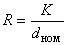 
и округляют до целого числа кручений.

Коэффициент , используемый в расчете, приведен в соответствующем стандарте серии МЭК 60317, устанавливающем частные требования к проводам конкретного типа.

9 Тепловой удар9.1 Номинальный диаметр проволоки до 1,600 мм включительно

В изоляции не должно быть трещин. Диаметр стержня должен соответствовать указанному в таблице 7. Минимальная температура теплового удара указана в соответствующем стандарте серии МЭК 60317, устанавливающем частные требования к проводам конкретного типа.


Таблица 7 - Тепловой удар
9.2 Номинальный диаметр проволоки свыше 1,600 мм

В изоляции не должно быть трещин после растяжения провода до относительного удлинения 25%. Минимальная температура теплового удара приведена в соответствующем стандарте серии МЭК 60317, устанавливающем частные требования к проводам конкретного типа.

10 Термопластичность
Требования приведены в соответствующем стандарте серии МЭК 60317, устанавливающем частные требования к проводам конкретного типа.

11 Стойкость к истиранию
Требования приведены в соответствующем стандарте серии МЭК 60317, устанавливающем частные требования к проводам конкретного типа.

12 Стойкость к воздействию растворителей
Используют стандартный растворитель.

При использовании карандаша твердости "Н" изоляция не должна сниматься.

13 Пробивное напряжение
Провод должен соответствовать требованиям, указанным в 13.1-13.3, при испытании его при комнатной и, по требованию заказчика, при повышенной температуре.

Значение повышенной температуры указано в соответствующем стандарте серии МЭК 60317, устанавливающем частные требования к проводам конкретного типа.
13.1 Номинальный диаметр проволоки до 0,100 мм включительно

Пробой изоляции допускается не более чем у одного образца из пяти при значении напряжения меньшем или равном указанному в таблице 8.
13.2 Номинальный диаметр проволоки свыше 0,100 и до 2,500 мм включительно

Пробой изоляции допускается не более чем у одного образца из пяти при значении напряжения меньшем или равном указанному в таблице 9.
13.3 Номинальный диаметр проволоки свыше 2,500 мм

Пробой изоляции допускается не более чем у одного образца из пяти при значении напряжения меньшем или равном указанному в таблице 10.


Таблица 8 - Пробивное напряжение


Таблица 9 - Пробивное напряжение


Таблица 10 - Пробивное напряжение
14 Число точечных повреждений (номинальный диаметр проволоки до 1,600 мм включительно)
Число точечных повреждений на длине 30 м провода не должно превышать значений, указанных в таблице 11.


Таблица 11 - Число точечных повреждений
15 Температурный индекс
Испытание проводят по МЭК 60172 на непропитанных образцах провода с изоляцией типа 2 с проволокой номинальным диаметром 1,000 мм.

Температурный индекс должен быть не ниже указанного в соответствующем стандарте серии МЭК 60317, устанавливающем частные требования к проводам конкретного типа, а время до разрушения провода при самой низкой температуре испытания должно быть не менее 5000 ч.

16 Стойкость к хладагентам
Требования приведены в соответствующем стандарте серии МЭК 60317, устанавливающем частные требования к проводам конкретного типа.

17 Испытание на облуживание
Требования приведены в соответствующем стандарте серии МЭК 60317, устанавливающем частные требования к проводам конкретного типа.

18 Склеивание под воздействием нагрева или растворителей
Требования приведены в соответствующем стандарте серии МЭК 60317, устанавливающем частные требования к проводам конкретного типа.

19 Тангенс угла диэлектрических потерь
Требования приведены в соответствующем стандарте серии МЭК 60317, устанавливающем частные требования к проводам конкретного типа.

20 Стойкость к воздействию трансформаторного масла
Требования приведены в соответствующем стандарте серии МЭК 60317, устанавливающем частные требования к проводам конкретного типа.

21 Потеря массы
Требования приведены в соответствующем стандарте серии МЭК 60317, устанавливающем частные требования к проводам конкретного типа.

23 Испытание по обнаружению микротрещин
По соглашению между заказчиком и изготовителем может быть проведено испытание по обнаружению микротрещин.

В случае такого соглашения число обнаруженных микротрещин должно быть в пределах, указанных в таблице 12.


Таблица 12 - Максимальное число микротрещин
30 Упаковка
Вид упаковки в определенной степени влияет на параметры провода, в частности, на упругость. Вид упаковки, например тип катушки, должен оговариваться между заказчиком и изготовителем.

Провод должен быть ровно и плотно намотан на катушки или уложен в контейнеры. Если иное не оговорено между заказчиком и изготовителем, провод на катушке или в контейнере должен быть поставлен одной длиной (отрезком). Если между заказчиком и изготовителем достигнуто соглашение о поставке провода на катушке несколькими длинами (отрезками), в договоре оговаривают соответствующую маркировку на ярлыке и/или обозначение отдельных длин (отрезков) на упаковке.

При поставке провода в бухтах размеры и максимальная масса бухт должны быть оговорены между заказчиком и изготовителем. Также оговариваются дополнительные способы защиты бухт от повреждений.

По соглашению между заказчиком и изготовителем к каждой единице упаковки прикрепляют ярлык со следующими информационными данными:
a) наименование изготовителя и/или его товарный знак;
b) тип провода и изоляции или торговая марка и/или обозначение стандарта МЭК;
c) масса провода, нетто;
d) номинальный размер (размеры) провода и тип изоляции;
e) дата изготовления.

Приложение А (справочное). Промежуточные номинальные диаметры проволоки (R 40)Приложение А
(справочное)
Промежуточные номинальные диаметры проволоки заказчик может выбрать только в технически обоснованных случаях.
А.1 Эмалированные провода без клеящего слоя


Таблица А.1 - Размеры эмалированных проводов (R 40)
А.2 Эмалированные провода с клеящим слоем


Таблица А.2 - Размеры эмалированных проводов с клеящим слоем (R 40)
Приложение В (справочное). Метод расчета линейного электрического сопротивленияПриложение В
(справочное)
Предельные значения электрического сопротивления рассчитывают следующим образом.
В.1 Для проводов с проволокой номинальным диаметром до 0,063 мм включительно

Значения коэффициентов  и , где:

 - отношение минимального электрического сопротивления к номинальному;

 - отношение максимального электрического сопротивления к номинальному, указаны в таблице В.1 для проволоки каждого номинального диаметра.

Линейное электрическое сопротивление определяют по формулам:
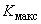  (Ом·м);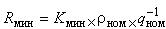 
 (Ом·м),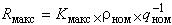 
где  - принимают равным 1/58,5 Ом·мм·м;

 - сечение проволоки в квадратных миллиметрах, рассчитанное через ее номинальный диаметр  по формуле
.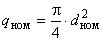 

Таблица В.1 - Коэффициенты
В.2 Для проводов с проволокой номинальным диаметром свыше 0,063 и до 1,000 мм включительно

Минимальное и максимальное электрическое сопротивление определяют на основе минимального и максимального удельного сопротивления с учетом предельных отклонений от минимального диаметра проволоки.

Линейное электрическое сопротивление рассчитывают по формулам:
 (Ом·м),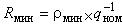 
 (Ом·м),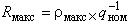 
где  равно 1/59 Ом·мм·м;

равно 1/58 Ом·мм·м;

 - сечение проволоки, мм.

Приложение С (справочное). Электрическое сопротивлениеПриложение С
(справочное)
Значения номинального электрического сопротивления приведены в качестве справочного материала. Они рассчитаны по номинальному диаметру проволоки и номинальному удельному сопротивлению, равному 1/58,5 Ом·мм·м.

Значения минимального и максимального электрического сопротивления для номинального диаметра проволоки свыше 0,063 до 1,000 мм включительно получены расчетом в соответствии с приложением В.


Таблица С.1 - Электрическое сопротивление
Приложение ДА (справочное). Сведения о соответствии ссылочных международных стандартов национальным стандартам Российской ФедерацииПриложение ДА
(справочное)

Таблица ДА.1
Библиография


Электронный текст документа
подготовлен АО "Кодекс" и сверен по:
официальное издание
М.: Стандартинформ. 2014Номинальный диаметр проволоки, ммПредельные отклонения от номинального диаметра проволоки, ммДиаметральная толщина изоляции, мм, не менееДиаметральная толщина изоляции, мм, не менееДиаметральная толщина изоляции, мм, не менееНаружный диаметр провода, мм, не более, с изоляциейНаружный диаметр провода, мм, не более, с изоляциейНаружный диаметр провода, мм, не более, с изоляциейтипа 1типа 2типа 3типа 1типа 2типа 30,018-0,0020,0040,0060,0220,0240,0260,020-0,0020,0040,0070,0240,0270,0300,022-0,0020,0050,0080,0270,0300,0330,025-0,0030,0050,0080,0310,0340,0370,028-0,0030,0060,0090,0340,0380,0420,032-0,0030,0070,0100,0390,0430,0470,036-0,0040,0080,0110,0440,0490,0530,040-0,0040,0080,0120,0490,0540,0580,045-0,0050,0090,0130,0550,0610,0660,050-0,0050,0100,0140,0600,0660,0720,056-0,0060,0110,0150,0670,0740,0810,063-0,0060,0120,0170,0760,0830,0900,071±0,0030,0070,0120,0180,0840,0910,0980,080±0,0030,0070,0140,0200,0940,1010,1080,090±0,0030,0080,0150,0220,1050,1130,1200,100±0,0030,0080,0160,0230,1170,1250,1320,112±0,0030,0090,0170,0260,1300,1390,1470,125±0,0030,0100,0190,0280,1440,1540,1630,140±0,0030,0110,0210,0300,1600,1710,1810,160±0,0030,0120,0230,0330,1820,1940,2050,180±0,0030,0130,0250,0360,2040,2170,2290,200±0,0030,0140,0270,0390,2260,2390,2520,224±0,0030,0150,0290,0430,2520,2660,2800,250±0,0040,0170,0320,0480,2810,2970,3120,280±0,0040,0180,0330,0500,3120,3290,3450,315±0,0040,0190,0350,0530,3490,3670,3840,355±0,0040,0200,0380,0570,3920,4110,4280,400±0,0050,0210,0400,0600,4390,4590,4780,450±0,0050,0220,0420,0640,4910,5130,5330,500±0,0050,0240,0450,0670,5440,5660,5870,560±0,0060,0250,0470,0710,6060,6300,6530,630±0,0060,0270,0500,0750,6790,7040,7280,710±0,0070,0280,0530,0800,7620,7890,8140,800±0,0080,0300,0560,0850,8550,8840,9110,900±0,0090,0320,0600,0900,9590,9891,0181,000±0,0100,0340,0630,0951,0621,0941,1241,120±0,0110,0340,0650,0981,1841,2171,2481,250±0,0130,0350,0670,1001,3161,3491,3811,400±0,0140,0360,0690,1031,4681,5021,5351,600±0,0160,0380,0710,1071,6701,7061,7401,800±0,0180,0390,0730,1101,8721,9091,9442,000±0,0200,0400,0750,1132,0742,1122,1482,240±0,0220,0410,0770,1162,3162,3552,3922,500±0,0250,0420,0790,1192,5782,6182,6562,800±0,0280,0430,0810,1232,8802,9222,9613,150±0,0320,0450,0840,1273,2333,2763,3163,550±0,0360,0460,0860,1303,6353,6793,7214,000±0,0400,0470,0890,1344,0884,1334,1764,500±0,0450,0490,0920,1384,5914,6374,6815,000±0,0500,0500,0940,1425,0935,1415,186Для промежуточных значений номинального диаметра проволоки используют значение минимальной диаметральной толщины изоляции, соответствующее ближайшему большему номинальному диаметру проволоки.

Примечания

1 Минимальный наружный диаметр до 0,060 мм включительно определяют по значениям максимального электрического сопротивления для каждого соответствующего диаметра в таблице 3 с прибавлением минимальной диаметральной толщины изоляции.

2 Размеры промежуточных номинальных диаметров проволоки для ряда R 40 приведены в приложении А.Для промежуточных значений номинального диаметра проволоки используют значение минимальной диаметральной толщины изоляции, соответствующее ближайшему большему номинальному диаметру проволоки.

Примечания

1 Минимальный наружный диаметр до 0,060 мм включительно определяют по значениям максимального электрического сопротивления для каждого соответствующего диаметра в таблице 3 с прибавлением минимальной диаметральной толщины изоляции.

2 Размеры промежуточных номинальных диаметров проволоки для ряда R 40 приведены в приложении А.Для промежуточных значений номинального диаметра проволоки используют значение минимальной диаметральной толщины изоляции, соответствующее ближайшему большему номинальному диаметру проволоки.

Примечания

1 Минимальный наружный диаметр до 0,060 мм включительно определяют по значениям максимального электрического сопротивления для каждого соответствующего диаметра в таблице 3 с прибавлением минимальной диаметральной толщины изоляции.

2 Размеры промежуточных номинальных диаметров проволоки для ряда R 40 приведены в приложении А.Для промежуточных значений номинального диаметра проволоки используют значение минимальной диаметральной толщины изоляции, соответствующее ближайшему большему номинальному диаметру проволоки.

Примечания

1 Минимальный наружный диаметр до 0,060 мм включительно определяют по значениям максимального электрического сопротивления для каждого соответствующего диаметра в таблице 3 с прибавлением минимальной диаметральной толщины изоляции.

2 Размеры промежуточных номинальных диаметров проволоки для ряда R 40 приведены в приложении А.Для промежуточных значений номинального диаметра проволоки используют значение минимальной диаметральной толщины изоляции, соответствующее ближайшему большему номинальному диаметру проволоки.

Примечания

1 Минимальный наружный диаметр до 0,060 мм включительно определяют по значениям максимального электрического сопротивления для каждого соответствующего диаметра в таблице 3 с прибавлением минимальной диаметральной толщины изоляции.

2 Размеры промежуточных номинальных диаметров проволоки для ряда R 40 приведены в приложении А.Для промежуточных значений номинального диаметра проволоки используют значение минимальной диаметральной толщины изоляции, соответствующее ближайшему большему номинальному диаметру проволоки.

Примечания

1 Минимальный наружный диаметр до 0,060 мм включительно определяют по значениям максимального электрического сопротивления для каждого соответствующего диаметра в таблице 3 с прибавлением минимальной диаметральной толщины изоляции.

2 Размеры промежуточных номинальных диаметров проволоки для ряда R 40 приведены в приложении А.Для промежуточных значений номинального диаметра проволоки используют значение минимальной диаметральной толщины изоляции, соответствующее ближайшему большему номинальному диаметру проволоки.

Примечания

1 Минимальный наружный диаметр до 0,060 мм включительно определяют по значениям максимального электрического сопротивления для каждого соответствующего диаметра в таблице 3 с прибавлением минимальной диаметральной толщины изоляции.

2 Размеры промежуточных номинальных диаметров проволоки для ряда R 40 приведены в приложении А.Для промежуточных значений номинального диаметра проволоки используют значение минимальной диаметральной толщины изоляции, соответствующее ближайшему большему номинальному диаметру проволоки.

Примечания

1 Минимальный наружный диаметр до 0,060 мм включительно определяют по значениям максимального электрического сопротивления для каждого соответствующего диаметра в таблице 3 с прибавлением минимальной диаметральной толщины изоляции.

2 Размеры промежуточных номинальных диаметров проволоки для ряда R 40 приведены в приложении А.Номинальный диаметр проволоки, ммПредельные отклонения от номинального диаметра проволоки, ммДиаметральная толщина эмалевой изоляции, мм, не менееДиаметральная толщина эмалевой изоляции, мм, не менееДиаметральная толщина клеящего слоя, мм, не менееНаружный диаметр провода, мм, не более, с изоляциейНаружный диаметр провода, мм, не более, с изоляциейтипа 1Втипа 2Втипа 1Втипа 2В0,020-0,0020,0040,0020,0260,0290,022-0,0020,0050,0020,0300,0330,025-0,0030,0050,0020,0340,0370,028-0,0030,0060,0030,0380,0420,032-0,0030,0070,0030,0440,0480,036-0,0040,0080,0030,0490,0550,040-0,0040,0080,0030,0550,0600,045-0,0050,0090,0030,0620,0680,050-0,0050,0100,0030,0680,0740,056-0,0060,0110,0030,0750,0820,063-0,0060,0120,0050,0850,0920,071±0,0030,0070,0120,0050,0940,1010,080±0,0030,0070,0140,0050,1050,1120,090±0,0030,0080,0150,0050,1170,1250,100±0,0030,0080,0160,0050,1290,1370,112±0,0030,0090,0170,0080,1430,1520,125±0,0030,0100,0190,0090,1580,1680,140±0,0030,0110,0210,0100,1750,1860,160±0,0030,0120,0230,0100,1970,2090,180±0,0030,0130,0250,0100,2200,2330,200±0,0030,0140,0270,0110,2430,2560,224±0,0030,0150,0290,0120,2700,2840,250±0,0040,0170,0320,0130,3000,3160,280±0,0040,0180,0330,0130,3310,3480,315±0,0040,0190,0350,0140,3690,3870,355±0,0040,0200,0380,0150,4130,4320,400±0,0050,0210,0400,0160,4610,4810,450±0,0050,0220,0420,0160,5140,5360,500±0,0050,0240,0450,0170,5680,5900,560±0,0060,0250,0470,0170,6300,6540,630±0,0060,0270,0500,0180,7040,7290,710±0,0070,0280,0530,0190,7880,8150,800±0,0080,0300,0560,0200,8820,9110,900±0,0090,0320,0600,0200,9871,0171,000±0,0100,0340,0630,0211,0911,1231,120±0,0110,0340,0650,0221,2141,2471,250±0,0130,0350,0670,0221,3461,3791,400± 0,0140,0360,0690,0231,4991,5331,600±0,0160,0380,0710,0231,7021,7381,800±0,0180,0390,0730,0241,9051,9422,000±0,0200,0400,0750,0252,1082,146Для промежуточных значений номинального диаметра проволоки используют значение минимальной диаметральной толщины изоляции, соответствующее ближайшему большему номинальному диаметру проволоки.

Примечания

1 Минимальный наружный диаметр до 0,060 мм включительно определяют по значениям максимального электрического сопротивления для каждого соответствующего диаметра в таблице 3 с прибавлением минимальной диаметральной толщины изоляции и минимальной диаметральной толщины клеящего слоя.

2 Размеры промежуточных номинальных диаметров проволоки для ряда R 40 приведены в приложении А.Для промежуточных значений номинального диаметра проволоки используют значение минимальной диаметральной толщины изоляции, соответствующее ближайшему большему номинальному диаметру проволоки.

Примечания

1 Минимальный наружный диаметр до 0,060 мм включительно определяют по значениям максимального электрического сопротивления для каждого соответствующего диаметра в таблице 3 с прибавлением минимальной диаметральной толщины изоляции и минимальной диаметральной толщины клеящего слоя.

2 Размеры промежуточных номинальных диаметров проволоки для ряда R 40 приведены в приложении А.Для промежуточных значений номинального диаметра проволоки используют значение минимальной диаметральной толщины изоляции, соответствующее ближайшему большему номинальному диаметру проволоки.

Примечания

1 Минимальный наружный диаметр до 0,060 мм включительно определяют по значениям максимального электрического сопротивления для каждого соответствующего диаметра в таблице 3 с прибавлением минимальной диаметральной толщины изоляции и минимальной диаметральной толщины клеящего слоя.

2 Размеры промежуточных номинальных диаметров проволоки для ряда R 40 приведены в приложении А.Для промежуточных значений номинального диаметра проволоки используют значение минимальной диаметральной толщины изоляции, соответствующее ближайшему большему номинальному диаметру проволоки.

Примечания

1 Минимальный наружный диаметр до 0,060 мм включительно определяют по значениям максимального электрического сопротивления для каждого соответствующего диаметра в таблице 3 с прибавлением минимальной диаметральной толщины изоляции и минимальной диаметральной толщины клеящего слоя.

2 Размеры промежуточных номинальных диаметров проволоки для ряда R 40 приведены в приложении А.Для промежуточных значений номинального диаметра проволоки используют значение минимальной диаметральной толщины изоляции, соответствующее ближайшему большему номинальному диаметру проволоки.

Примечания

1 Минимальный наружный диаметр до 0,060 мм включительно определяют по значениям максимального электрического сопротивления для каждого соответствующего диаметра в таблице 3 с прибавлением минимальной диаметральной толщины изоляции и минимальной диаметральной толщины клеящего слоя.

2 Размеры промежуточных номинальных диаметров проволоки для ряда R 40 приведены в приложении А.Для промежуточных значений номинального диаметра проволоки используют значение минимальной диаметральной толщины изоляции, соответствующее ближайшему большему номинальному диаметру проволоки.

Примечания

1 Минимальный наружный диаметр до 0,060 мм включительно определяют по значениям максимального электрического сопротивления для каждого соответствующего диаметра в таблице 3 с прибавлением минимальной диаметральной толщины изоляции и минимальной диаметральной толщины клеящего слоя.

2 Размеры промежуточных номинальных диаметров проволоки для ряда R 40 приведены в приложении А.Для промежуточных значений номинального диаметра проволоки используют значение минимальной диаметральной толщины изоляции, соответствующее ближайшему большему номинальному диаметру проволоки.

Примечания

1 Минимальный наружный диаметр до 0,060 мм включительно определяют по значениям максимального электрического сопротивления для каждого соответствующего диаметра в таблице 3 с прибавлением минимальной диаметральной толщины изоляции и минимальной диаметральной толщины клеящего слоя.

2 Размеры промежуточных номинальных диаметров проволоки для ряда R 40 приведены в приложении А.Номинальный диаметр проволоки, ммЭлектрическое сопротивление на длине 1 м, Ом
Электрическое сопротивление на длине 1 м, Ом
минимальноемаксимальное0,01860,4673,890,02048,9759,850,02240,4749,470,02531,3438,310,02824,9930,540,03219,1323,380,03615,1618,420,04012,2814,920,045 9,70511,790,0507,9229,4890,0566,3167,5650,0635,0455,922Примечания

1 Предельные значения, приведенные в таблице, получены расчетом по приложению В.

2 Значения номинального электрического сопротивления приведены в приложении С.Примечания

1 Предельные значения, приведенные в таблице, получены расчетом по приложению В.

2 Значения номинального электрического сопротивления приведены в приложении С.Примечания

1 Предельные значения, приведенные в таблице, получены расчетом по приложению В.

2 Значения номинального электрического сопротивления приведены в приложении С.Номинальный диаметр проволоки, ммОтносительное удлинение, %, не менее0,01850,02060,02260,02570,02870,03280,03680,04090,04590,050100,056100,063120,071130,080140,090150,100160,112170,125170,140180,160190,180200,200210,224210,250220,280220,315230,355230,400240,450250,500250,560260,630270,710280,800280,900291,000301,120301,250311,400321,600321,800322,000332,240332,500332,800343,150343,550354,000354,500365,00036Для промежуточных значений номинального диаметра проволоки принимают значение относительного удлинения, соответствующее ближайшему большему номинальному диаметру проволоки.Для промежуточных значений номинального диаметра проволоки принимают значение относительного удлинения, соответствующее ближайшему большему номинальному диаметру проволоки.Номинальный диаметр проволоки, ммДиаметр стержня, ммУсилие натяжения, НУпругость, градусы, не более, провода с изоляциейУпругость, градусы, не более, провода с изоляциейУпругость, градусы, не более, провода с изоляциейтипа 1типа 2 и типа 1Втипа 3 и типа 2В0,08050,2570801000,0906777940,1006473900,11270,506473880,1256270840,1405967790,160101,05967780,1805765750,2005462720,22412,52,05159680,2504956650,2804753610,315194,05055620,3554853590,4004550550,450258,04448530,5004347510,5604144480,63037,512,04650530,7104447500,8004143460,9005015,04548511,0004245471,1203941431,2503537391,4003234361,600283032Для промежуточных значений номинального диаметра проволоки принимают значение упругости, соответствующее ближайшему большему номинальному диаметру проволоки.Для промежуточных значений номинального диаметра проволоки принимают значение упругости, соответствующее ближайшему большему номинальному диаметру проволоки.Для промежуточных значений номинального диаметра проволоки принимают значение упругости, соответствующее ближайшему большему номинальному диаметру проволоки.Для промежуточных значений номинального диаметра проволоки принимают значение упругости, соответствующее ближайшему большему номинальному диаметру проволоки.Для промежуточных значений номинального диаметра проволоки принимают значение упругости, соответствующее ближайшему большему номинальному диаметру проволоки.Для промежуточных значений номинального диаметра проволоки принимают значение упругости, соответствующее ближайшему большему номинальному диаметру проволоки.Номинальный диаметр проволоки, ммНоминальный диаметр проволоки, ммНоминальный диаметр проволоки, ммНоминальный диаметр проволоки, ммНоминальный диаметр проволоки, ммНоминальный диаметр проволоки, ммОтносительное удлинение до навивания на стержень, %Диаметр стержня, ммДо0,050включ.200,150Св.0,050"0,063"150,150"0,063"0,080"100,150"0,080"0,112"50,150"0,112"0,140"00,150"0,140"1,600"0 Или меньшее значение, если произошел разрыв провода до достижения указанного значения.

  - номинальный диаметр проволоки. Или меньшее значение, если произошел разрыв провода до достижения указанного значения.

  - номинальный диаметр проволоки. Или меньшее значение, если произошел разрыв провода до достижения указанного значения.

  - номинальный диаметр проволоки. Или меньшее значение, если произошел разрыв провода до достижения указанного значения.

  - номинальный диаметр проволоки. Или меньшее значение, если произошел разрыв провода до достижения указанного значения.

  - номинальный диаметр проволоки. Или меньшее значение, если произошел разрыв провода до достижения указанного значения.

  - номинальный диаметр проволоки. Или меньшее значение, если произошел разрыв провода до достижения указанного значения.

  - номинальный диаметр проволоки. Или меньшее значение, если произошел разрыв провода до достижения указанного значения.

  - номинальный диаметр проволоки.Номинальный диаметр проволоки, ммДиаметр стержня, мм0,1600,2500,1800,2800,2000,3150,2240,3550,2500,4000,2800,6300,3150,7100,3550,8000,4000,9000,4501,0000,5001,1200,5601,2500,6301,4000,7101,6000,8001,8000,9002,0001,0002,2401,1203,5501,2504,0001,4004,5001,6005,000Для проволоки номинальным диаметром до 0,140 мм включительно используют таблицу 6.

Для промежуточных значений номинального диаметра проволоки используют диаметр стержня, соответствующего ближайшему большему номинальному диаметру проволоки.Для проволоки номинальным диаметром до 0,140 мм включительно используют таблицу 6.

Для промежуточных значений номинального диаметра проволоки используют диаметр стержня, соответствующего ближайшему большему номинальному диаметру проволоки.Номинальный диаметр проволоки, ммПробивное напряжение при комнатной температуре (среднеквадратическое значение), В, не менее, для проводов с изоляциейПробивное напряжение при комнатной температуре (среднеквадратическое значение), В, не менее, для проводов с изоляциейПробивное напряжение при комнатной температуре (среднеквадратическое значение), В, не менее, для проводов с изоляциейтипа 1 и типа 1Втипа 2 и типа 2Втипа 30,0181102253500,0201202504100,0221302754700,0251503004700,0281703255300,0321903755900,0362254256500,0402504757100,0452755507100,0503006008300,0563256508900,06337570010200,07142570011000,08042585012000,09050090013000,1005009501400Для промежуточных значений номинального диаметра проволоки применяют значение напряжения, соответствующее ближайшему большему номинальному диаметру проволоки.Для промежуточных значений номинального диаметра проволоки применяют значение напряжения, соответствующее ближайшему большему номинальному диаметру проволоки.Для промежуточных значений номинального диаметра проволоки применяют значение напряжения, соответствующее ближайшему большему номинальному диаметру проволоки.Для промежуточных значений номинального диаметра проволоки применяют значение напряжения, соответствующее ближайшему большему номинальному диаметру проволоки.Номинальный диаметр проволоки, ммПробивное напряжение (среднеквадратическое значение), В, не менее, для проводов с изоляциейПробивное напряжение (среднеквадратическое значение), В, не менее, для проводов с изоляциейПробивное напряжение (среднеквадратическое значение), В, не менее, для проводов с изоляциейПробивное напряжение (среднеквадратическое значение), В, не менее, для проводов с изоляциейПробивное напряжение (среднеквадратическое значение), В, не менее, для проводов с изоляциейПробивное напряжение (среднеквадратическое значение), В, не менее, для проводов с изоляциейтипа 1 и типа 1Втипа 1 и типа 1Втипа 2 и типа 2Втипа 2 и типа 2Втипа 3типа 3комнатная температураповышенная температуракомнатная температураповышенная температуракомнатная температураповышенная температура0,1121300100027002000390029000,1251500110028002100410031000,1401600120030002300420032000,1601700130032002400440033000,1801700130033002500470035000,2001800140035002600510038000,2241900140037002800520039000,2502100160039002900550041000,2802200170040003000580044000,3152200170041003100610046000,3552300170043003200640048000,4002300170044003300660050000,4502300170044003300680051000,5002400180046003500700053000,5602500190046003500710053000,6302600200048003600710053000,7102600200048003600720054000,8002600200049003700740056000,9002700200050003800760057001,000-2,500270020005000380076005700Для промежуточных значений номинального диаметра проволоки применяют значение напряжения, соответствующее ближайшему большему номинальному диаметру проволоки.Для промежуточных значений номинального диаметра проволоки применяют значение напряжения, соответствующее ближайшему большему номинальному диаметру проволоки.Для промежуточных значений номинального диаметра проволоки применяют значение напряжения, соответствующее ближайшему большему номинальному диаметру проволоки.Для промежуточных значений номинального диаметра проволоки применяют значение напряжения, соответствующее ближайшему большему номинальному диаметру проволоки.Для промежуточных значений номинального диаметра проволоки применяют значение напряжения, соответствующее ближайшему большему номинальному диаметру проволоки.Для промежуточных значений номинального диаметра проволоки применяют значение напряжения, соответствующее ближайшему большему номинальному диаметру проволоки.Для промежуточных значений номинального диаметра проволоки применяют значение напряжения, соответствующее ближайшему большему номинальному диаметру проволоки.Номинальный диаметр проволоки, ммПробивное напряжение (среднеквадратическое значение), В, не менее, для проводов с изоляциейПробивное напряжение (среднеквадратическое значение), В, не менее, для проводов с изоляциейПробивное напряжение (среднеквадратическое значение), В, не менее, для проводов с изоляциейПробивное напряжение (среднеквадратическое значение), В, не менее, для проводов с изоляциейПробивное напряжение (среднеквадратическое значение), В, не менее, для проводов с изоляциейПробивное напряжение (среднеквадратическое значение), В, не менее, для проводов с изоляциейтипа 1 и типа 1Втипа 1 и типа 1Втипа 2 и типа 2Втипа 2 и типа 2Втипа 3типа 3комнатная температураповышенная температуракомнатная температураповышенная температуракомнатная температураповышенная температураСвыше 2,500130010002500190038002900Номинальный диаметр проволоки, ммНоминальный диаметр проволоки, ммНоминальный диаметр проволоки, ммНоминальный диаметр проволоки, ммНоминальный диаметр проволоки, ммНоминальный диаметр проволоки, ммЧисло точечных повреждений на длине 30 м, не более, для проводов с изоляциейЧисло точечных повреждений на длине 30 м, не более, для проводов с изоляциейЧисло точечных повреждений на длине 30 м, не более, для проводов с изоляциейтипа 1 и типа 1Втипа 2 и типа 2Втипа 3До0,050включ.6024-Св.0,050"0,080"60243"0,080"0,125"40153"0,125"1,600"2553Тип эмалевого покрытияСтандартное покрытиеПолиуретанТип 158Тип 235Тип 323Примечание - К проводам с полиуретановой изоляцией относят провода по МЭК 60317-2, МЭК 60317-4, МЭК 60317-11, МЭК 60317-19, МЭК 60317-20, МЭК 60317-21, МЭК 60317-23, МЭК 60317-35, МЭК 60317-36 и МЭК 60317-51Примечание - К проводам с полиуретановой изоляцией относят провода по МЭК 60317-2, МЭК 60317-4, МЭК 60317-11, МЭК 60317-19, МЭК 60317-20, МЭК 60317-21, МЭК 60317-23, МЭК 60317-35, МЭК 60317-36 и МЭК 60317-51Примечание - К проводам с полиуретановой изоляцией относят провода по МЭК 60317-2, МЭК 60317-4, МЭК 60317-11, МЭК 60317-19, МЭК 60317-20, МЭК 60317-21, МЭК 60317-23, МЭК 60317-35, МЭК 60317-36 и МЭК 60317-51Номинальный диаметр проволоки, ммПредельные отклонения от номинального диаметра проволоки, ммДиаметральная толщина изоляции, мм не менееДиаметральная толщина изоляции, мм не менееДиаметральная толщина изоляции, мм не менееНаружный диаметр провода, мм не более, с изоляциейНаружный диаметр провода, мм не более, с изоляциейНаружный диаметр провода, мм не более, с изоляциейтипа 1типа 2типа 3типа 1типа 2типа 30,019-0,0020,0040,0070,0230,0260,0280,021-0,0020,0040,0070,0260,0280,0310,024-0,0020,0050,0080,0290,0320,0350,027-0,0030,0050,0090,0330,0360,0400,030-0,0030,0060,0090,0370,0410,0440,034-0,0030,0060,0100,0410,0460,0500,038-0,0040,0080,0110,0460,0510,0550,043-0,0040,0090,0120,0520,0580,0630,048-0,0050,0100,0140,0590,0640,0690,053-0,0050,0100,0150,0640,0700,0760,060-0,0060,0110,0160,0720,0790,0850,067±0,0030,0070,0120,0180,0800,0880,0950,075±0,0030,0070,0130,0200,0890,0950,1020,085±0,0030,0080,0140,0210,1000,1070,1140,095±0,0030,0080,0160,0230,1110,1190,1260,106±0,0030,0090,0170,0260,1230,1320,1400,118±0,0030,0100,0190,0280,1360,1450,1540,132±0,0030,0110,0210,0300,1520,1620,1710,150±0,0030,0120,0230,0330,1710,1820,1930,170±0,0030,0130,0250,0360,1940,2050,2170,190±0,0030,0140,0270,0390,2160,2280,2400,212±0,0030,0150,0290,0430,2400,2540,2680,236±0,0040,0170,0320,0480,2670,2830,2980,265±0,0040,0180,0330,0500,2970,3140,3300,300±0,0040,0190,0350,0530,3340,3520,3600,335±0,0040,0200,0380,0570,3720,3910,4080,375±0,0050,0210,0400,0600,4140,4340,4530,425±0,0050,0220,0420,0640,4660,4880,5080,475±0,0050,0240,0450,0670,5190,5410,5620,530±0,0060,0250,0470,0710,5760,6000,6230,600±0,0060,0270,0500,0750,6490,6740,6980,670±0,0070,0280,0530,0800,7220,7490,7740,750±0,0080,0300,0560,0850,8050,8340,8610,850±0,0090,0320,0600,0900,9090,9390,9680,950±0,0100,0340,0630,0951,0121,0441,0741,060±0,0110,0340,0650,0981,1241,1571,1881,180±0,0120,0350,0670,1001,2461,2791,3111,320±0,0130,0360,0690,1031,3881,4221,4551,500±0,0150,0380,0710,1071,5701,6061,6401,700±0,0170,0390,0730,1101,7721,8091,8441,900±0,0190,0400,0750,1131,9742,0122,0482,120±0,0210,0410,0770,1162,1962,2352,2722,360±0,0240,0420,0790,1192,4382,4782,5162,650±0,0270,0430,0810,1232,7302,7722,8113,000±0,0300,0450,0840,1273,0833,1263,1663,350±0,0340,0460,0860,1303,4353,4793,5213,750±0,0380,0470,0890,1343,8383,8833,9264,250±0,0430,0490,0920,1384,3414,3874,4314,750±0,0480,0500,0940,1424,8434,8914,936Примечание - Минимальный наружный диаметр до 0,060 мм включительно определяют по значениям максимального электрического сопротивления для каждого соответствующего диаметра в таблице 3 с прибавлением минимальной диаметральной толщины изоляции.Примечание - Минимальный наружный диаметр до 0,060 мм включительно определяют по значениям максимального электрического сопротивления для каждого соответствующего диаметра в таблице 3 с прибавлением минимальной диаметральной толщины изоляции.Примечание - Минимальный наружный диаметр до 0,060 мм включительно определяют по значениям максимального электрического сопротивления для каждого соответствующего диаметра в таблице 3 с прибавлением минимальной диаметральной толщины изоляции.Примечание - Минимальный наружный диаметр до 0,060 мм включительно определяют по значениям максимального электрического сопротивления для каждого соответствующего диаметра в таблице 3 с прибавлением минимальной диаметральной толщины изоляции.Примечание - Минимальный наружный диаметр до 0,060 мм включительно определяют по значениям максимального электрического сопротивления для каждого соответствующего диаметра в таблице 3 с прибавлением минимальной диаметральной толщины изоляции.Примечание - Минимальный наружный диаметр до 0,060 мм включительно определяют по значениям максимального электрического сопротивления для каждого соответствующего диаметра в таблице 3 с прибавлением минимальной диаметральной толщины изоляции.Примечание - Минимальный наружный диаметр до 0,060 мм включительно определяют по значениям максимального электрического сопротивления для каждого соответствующего диаметра в таблице 3 с прибавлением минимальной диаметральной толщины изоляции.Примечание - Минимальный наружный диаметр до 0,060 мм включительно определяют по значениям максимального электрического сопротивления для каждого соответствующего диаметра в таблице 3 с прибавлением минимальной диаметральной толщины изоляции.Номинальный диаметр проволоки, ммПредельные отклонения от номинального диаметра проволоки, ммДиаметральная толщина эмалевой изоляции, мм, не менееДиаметральная толщина эмалевой изоляции, мм, не менееДиаметральная толщина клеящего слоя, мм, не менееНаружный диаметр провода, мм, не более, с изоляциейНаружный диаметр провода, мм, не более, с изоляциейтипа 1Втипа 2Втипа 1Втипа 2В0,021-0,0020,0040,0020,0290,0310,024-0,0020,0050,0020,0320,0350,027-0,0030,0050,0020,0370,0400,030-0,0030,0060,0030,0420,0440,034-0,0030,0070,0030,0470,0520,038-0,0040,0080,0030,0520,0570,043-0,0040,0090,0030,0590,0650,048-0,0050,0100,0030,0670,0730,053-0,0050,0100,0030,0720,0780,060-0,0060,0110,0030,0810,0880,067±0,0030,0070,0120,0050,0900,0980,075±0,0030,00700130,0050,1000,1060,085±0,0030,0080,0150,0050,1120,1190,095±0,0030,0080,0160,0050,1230,1310,106±0,0030,0080,0170,0050,1360,1450,118±0,0030,0100,0190,0090,1500,1590,132±0,0030,0110,0210,0100,1670,1770,150±0,0030,0120,0230,0100,1860,1970,170±0,0030,0130,0250,0100,2100,2210,190±0,0030,0140,0270,0110,2330,2450,212±0,0030,0150,0290,0120,2580,2720,236±0,0040,0170,0320,0130,2860,3020,265±0,0040,0180,0330,0130,3160,3330,300±0,0040,0190,0350,0140,3540,3720,335±0,0040,0200,0380,0150,3930,4120,375±0,0050,0210,0400,0160,4360,4560,425±0,0050,0220,0420,0160,4890,5110,475±0,0050,0240,0450,0170,5430,5650,530±0,0060,0250,0470,0170,6000,6240,600±0,0060,0270,0500,0180,6740,6990,670±0,0070,0280,0530,0190,7480,7750,750±0,0080,0300,0560,0200,8320,8610,850±0,0090,0320,0600,0200,9370,9670,950±0,0100,0340,0630,0211,0411,0731,060±0,0110,0340,0650,0221,1541,1871,180±0,0120,0350,0670,0221,2761,3091,320±0,0130,0360,0690,0231,4191,4531,500±0,0150,0380,0710,0231,6021,6381,700±0,0170,0390,0730,0241,8051,8421,900±0,0190,0400,0750,0252,0082,046Примечание - Минимальный наружный диаметр до 0,060 мм включительно определяют по значениям максимального электрического сопротивления для каждого соответствующего диаметра в таблице 3 с прибавлением минимальной диаметральной толщины изоляции и минимальной диаметральной толщины клеящего слоя.Примечание - Минимальный наружный диаметр до 0,060 мм включительно определяют по значениям максимального электрического сопротивления для каждого соответствующего диаметра в таблице 3 с прибавлением минимальной диаметральной толщины изоляции и минимальной диаметральной толщины клеящего слоя.Примечание - Минимальный наружный диаметр до 0,060 мм включительно определяют по значениям максимального электрического сопротивления для каждого соответствующего диаметра в таблице 3 с прибавлением минимальной диаметральной толщины изоляции и минимальной диаметральной толщины клеящего слоя.Примечание - Минимальный наружный диаметр до 0,060 мм включительно определяют по значениям максимального электрического сопротивления для каждого соответствующего диаметра в таблице 3 с прибавлением минимальной диаметральной толщины изоляции и минимальной диаметральной толщины клеящего слоя.Примечание - Минимальный наружный диаметр до 0,060 мм включительно определяют по значениям максимального электрического сопротивления для каждого соответствующего диаметра в таблице 3 с прибавлением минимальной диаметральной толщины изоляции и минимальной диаметральной толщины клеящего слоя.Примечание - Минимальный наружный диаметр до 0,060 мм включительно определяют по значениям максимального электрического сопротивления для каждого соответствующего диаметра в таблице 3 с прибавлением минимальной диаметральной толщины изоляции и минимальной диаметральной толщины клеящего слоя.Примечание - Минимальный наружный диаметр до 0,060 мм включительно определяют по значениям максимального электрического сопротивления для каждого соответствующего диаметра в таблице 3 с прибавлением минимальной диаметральной толщины изоляции и минимальной диаметральной толщины клеящего слоя., мм0,0180,9001,1000,0200,9001,1000,0220,9001,1000,0250,9001,1000,0280,9001,1000,0320,9001,1000,0360,9031,0970,0400,9031,0970,0450,9030,0970,0500,9101,0900,0560,9101,0900,0630,9201,080Номинальный диаметр проволоки, ммЭлектрическое сопротивление провода на длине 1 м, ОмЭлектрическое сопротивление провода на длине 1 м, ОмЭлектрическое сопротивление провода на длине 1 м, Омминимальноеноминальноемаксимальное0,018-67,18-0,020-54,41-0,022-44,97-0,025-34,82-0,028-27,76-0,032-21,25-0,036-16,79-0,040-13,60-0,045-10,75-0,050-8,706-0,056-6,940-0,063-5,484-0,0713,9414,3184,7470,0803,1333,4013,7030,0902,4952,6872,9000,1002,0342,1762,3330,1121,6321,7351,8480,1251,3171,3931,4750,1401,0551,1101,1700,1600,81220,85020,89060,1800,64440,67180,70070,2000,52370,54410,56570,2240,41880,43380,44950,2500,33450,34820,36280,2800,26760,27760,28820,3150,21210,21930,22700,3550,16740,17270,17820,4000,13160,13600,14070,4500,10420,10750,11090,5000,084620,087060,089590,5600,067360,069400,071530,6300,053350,054840,056380,7100,041980,043180,044420,8000,033050,034010,035000,9000,026120,026870,027651,0000,021160,021760,022401,120-0,01735-1,250-0,01393-1,400-0,01110-1,600-0,008502-1,800-0,006718-2,000-0,005441-2,240-0,004338-2,500-0,003482-2,800-0,002776-3,150-0,002193-3,550-0,001727-4,000-0,001360-4,500-0,001075-5,000-0,0008706-Обозначение ссылочного международного стандартаСтепень соответствияОбозначение и наименование соответствующего национального стандартаМЭК 60172-*МЭК 60264 (все части)-*МЭК 60317 (все части)-*МЭК 60851 (все части)IDTГОСТ IEC 60851-1-2011 "Провода обмоточные. Методы испытаний. Часть 1. Общие положения"

ГОСТ IEC 60851-2-2011 "Провода обмоточные. Часть 2. Определение размеров"

ГОСТ IEC 60851-3-2011 "Провода обмоточные. Часть 3. Механические свойства"

ГОСТ IEC 60851-4-2011 "Провода обмоточные. Часть 4. Химические свойства"

ГОСТ IEC 60851-5-2011 "Провода обмоточные. Часть 5. Электрические свойства"

ГОСТ IEC 60851-6-2011 "Провода обмоточные. Часть 6. Термические свойства"ИСО 3-** Соответствующий национальный стандарт отсутствует. До его утверждения рекомендуется использовать перевод на русский язык данного международного стандарта, который находится в ОАО "ВНИИКП".

Примечание - В настоящей таблице использовано следующее условное обозначение степени соответствия стандартов:

- IDT - идентичный стандарт.* Соответствующий национальный стандарт отсутствует. До его утверждения рекомендуется использовать перевод на русский язык данного международного стандарта, который находится в ОАО "ВНИИКП".

Примечание - В настоящей таблице использовано следующее условное обозначение степени соответствия стандартов:

- IDT - идентичный стандарт.* Соответствующий национальный стандарт отсутствует. До его утверждения рекомендуется использовать перевод на русский язык данного международного стандарта, который находится в ОАО "ВНИИКП".

Примечание - В настоящей таблице использовано следующее условное обозначение степени соответствия стандартов:

- IDT - идентичный стандарт.[1]МЭК 60317-2Технические условия на обмоточные провода конкретных типов. Часть 2. Провода медные круглые эмалированные с полиуретановой изоляцией, облуживающиеся, с клеящим слоем, класс 130[2]МЭК 60317-4Технические условия на обмоточные провода конкретных типов. Часть 4. Провода медные круглые эмалированные с полиуретановой изоляцией, облуживающиеся, класс 130[3]МЭК 60317-11Технические условия на обмоточные провода конкретных типов. Часть 11. Провода медные круглые, с жилой из эмалированных проволок, с полиуретановой изоляцией, скрученных пучковой скруткой с обмоткой из шелковых нитей, облуживающиеся, класс 130[4]МЭК 60317-19Технические условия на обмоточные провода конкретных типов. Часть 19. Провода медные круглые эмалированные с полиуретановой изоляцией и наружным полиамидным покрытием, облуживающиеся, класс 130[5]МЭК 60317-20Технические условия на обмоточные провода конкретных типов. Часть 20. Провода медные круглые эмалированные с полиуретановой изоляцией, облуживающиеся, класс 155[6]МЭК 60317-21Технические условия на обмоточные провода конкретных типов. Часть 21. Провода медные круглые эмалированные с полиуретановой изоляцией с наружным полиамидным покрытием, облуживающиеся, класс 155[7]МЭК 60317-23Технические условия на обмоточные провода конкретных типов. Часть 23. Провода медные круглые эмалированные с полиэфиримидной изоляцией, облуживающиеся, класс 180[8]МЭК 60317-35Технические условия на обмоточные провода конкретных типов. Часть 35. Провода медные круглые эмалированные с полиуретановой изоляцией, облуживающиеся, с клеящим слоем, класс 155[9]МЭК 60317-36Технические условия на обмоточные провода конкретных типов. Часть 36. Провода медные круглые эмалированные с полиэфиримидной изоляцией, облуживающиеся, с клеящим слоем, класс 180[10]МЭК 60317-51Технические условия на обмоточные провода конкретных типов. Часть 51. Провода медные круглые эмалированные с полиуретановой изоляцией, облуживающиеся, класс 180УДК 621.315.326.001.4:006.354ОКС 29.060.10Е43ОКП 35 9000Ключевые слова: обмоточные провода, эмалированные круглые медные провода, общие требованияКлючевые слова: обмоточные провода, эмалированные круглые медные провода, общие требованияКлючевые слова: обмоточные провода, эмалированные круглые медные провода, общие требованияКлючевые слова: обмоточные провода, эмалированные круглые медные провода, общие требования